ראשו ורובו בסוכה ושולחנו בתוך הביתמִי שֶׁהָיָה רֹאשׁוֹ וְרֻבּוֹ בַּסֻּכָּה, וְשֻׁלְחָנוֹ בְּתוֹךְ הַבַּיִת, בֵּית שַׁמַּאי פּוֹסְלִין, וּבֵית הִלֵּל מַכְשִׁירִין. אָמְרוּ לָהֶן בֵּית הִלֵּל לְבֵית שַׁמַּאי: לֹא כָּךְ הָיָה מַעֲשֶׂה?שֶּׁהָלְכוּ זִקְנֵי בֵית שַׁמַּאי וְזִקְנֵי בֵית הִלֵּל לְבַקֵּר אֶת רַבִּי יוֹחָנָן בֶּן הַחֹורָנִי, וּמְצָאוּהוּ שֶׁהָיָה יוֹשֵׁב רֹאשׁוֹ וְרֻבּוֹ בַּסֻּכָּה, וְשֻׁלְחָנוֹ בְּתוֹךְ הַבַּיִת, וְלֹא אָמְרוּ לוֹ דָּבָר.אָמְרוּ לָהֶן בֵּית שַׁמַּאי: מִשָּׁם רְאָיָה?אַף הֵם אָמְרוּ לוֹ "אִם כֵּן הָיִיתָ נוֹהֵג, לֹא קִיַּמְתָּ מִצְוַת סֻכָּה מִיָּמֶיךָ".משימה 1השלימו את החסר בטבלה.משימה 2בית שמאי פוסלין, ובית הלל מכשירין.את מה פוסלים בית שמאי? ____________________________________מה אומרים בית הלל על סוכה כזו? ______________________________משימה 3מדוע בית שמאי פוסלים סוכה זו? ממה הם חוששים?_______________________________________________________________מה הנימוק של בית הלל שהכשירו?כי הסוכה קטנה מידי.כי אין חשש שייגרר אחר השולחן אל הבית.כי הם חוששים שייגרר אחר השולחן אל הבית.כי הסוכה כשרה בכל מקרה.שאלת אתגר:כתבו דוגמה למקרה שבו נמנעתם מפעולה מותרת כי חששתם שמא תיגררו לעשות פעולה אסורה. ______________________________________________________________________________________________________________________________משימה 4מי אמר למי?השלימו מילים במשנה. היעזרו בתרמילון.אָמְרוּ לָהֶן בֵּית הִלֵּל לְ __________ לֹא כָּךְ הָיָה מַעֲשֶׂה? שֶּׁהָלְכוּ זִקְנֵי בֵית שַׁמַּאי וְזִקְנֵי בֵית הִלֵּל לְבַקֵּר אֶת רַבִּי יוֹחָנָן בֶּן הַחֹורָנִי, וּמְצָאוּהוּ שֶׁהָיָה יוֹשֵׁב רֹאשׁוֹ וְרֻבּוֹ בַּסֻּכָּה, וְשֻׁלְחָנוֹ בְּתוֹךְ הַבַּיִת וְלֹא אָמְרוּ לוֹ דָּבָר?אָמְרוּ לָהֶן בֵּית שַׁמַּאי [ל ________ ] מִשָּׁם רְאָיָה? אַף הֵם [זקני בית_____ ] אָמְרוּ לוֹ [ל_______ ]: אִם כֵּן הָיִיתָ נוֹהֵג, לֹא קִיַּמְתָּ מִצְוַת סֻכָּה מִיָּמֶיךָ.תרמילון: ר' יוחנן בן החורני,   בית הלל,   בית שמאי,   שמאימשימה 5"לא כך היה מעשה?" משפט זה הוא שאלה. בחרו את הפירוש הנכון של השאלה:כיצד היה המעשה?מתי היה המעשה?האם לא כך היה המעשה?למה כך היה המעשה?משימה 6בחרו למי מתאים כל משפט.רבי יוחנן בן החורני ישב שרוב גופו בסוכה אבל שולחנו בבית.בית שמאי / בית הלל / בית שמאי ובית הלל.חכמים ביקרו את רבי יוחנן בן החורני ולא העירו לו דבר. זוהי הוכחה שהוא נהג נכון. בית שמאי / בית הלל / בית שמאי ובית הלל.חכמים ביקרו את רבי יוחנן והעירו לו שכך לא מקיימים מצוות סוכה. מכאן ההוכחה שהוא נהג לא נכון. בית שמאי / בית הלל / בית שמאי ובית הלל.המסקנה: לפי בית הלל רבי יוחנן בן החורני נהג נכון ולכן אסור / מותר לשבת ראשו ורובו בסוכה ושלחנו בבית. לפי בית שמאי רבי יוחנן בן החורני נהג לא נכון ולכן אסור / מותר לשבת ראשו ורובו בסוכה ושלחנו בבית. 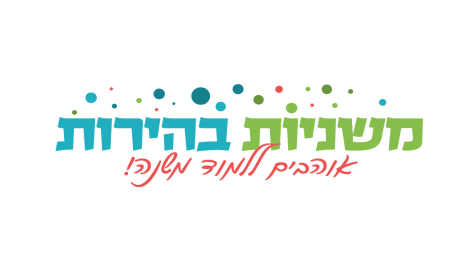 כותרתמקרהאומרדיןטעםמי שהיה _________ ורובו _______ ושולחנו בתוך ה________בית שמאי_______מי שהיה _________ ורובו _______ ושולחנו בתוך ה________________מכשירין